 Fused inverse-normal method for integrated differential expression analysis of RNA-seq dataBirbal Prasad1 and Xinzhong Li1*1National Horizons Centre, School of Health and Life Sciences, Teesside University, Darlington, DL1 1HG, UK. Email: B.Prasad@tees.ac.uk; X.Li@tees.ac.uk*Correspondence: Email: X.Li@tees.ac.uk, Phone: +44-01642738451Supplementary information contents lists:Interpretations of the FIN methodSimulation study modelProcessing of raw RNA-seq dataset GSE151352 using GALAXYSupplementary Figure 1. Flow of different steps used in processing of the raw RNA-seq fastq files for GSE151352 using Galaxy to get raw counts.Supplementary Table 1. Total number of genes (# genes), number of genes with conflicting direction of expression (# conf. genes), number of differentially expressed genes (# DEGs), the number of differentially expressed genes with conflicting direction of expression (# conf. DEGs) and number of true differentially expressed genes (# true DEGs) for all simulation settings averaged over 100 trials. Supplementary Table 2. Total number of up and down-regulated differentially expressed genes (DEGs) identified in per-study differential analysis in 10 random selections of 20 glioblastoma (GBM) cases and 5 controls from TCGA-GBM dataset.Supplementary Table 3. Number of common differentially expressed genes (DEGs) (between scenario 1 and 2) identified by the fused inverse-normal (FIN) method. On average about 94% of the DEGs obtained when randomly selected subset was considered (scenario 2) were also found in DEGs identified using the full TCGA-GBM dataset (scenario1). Total #DEGs: Total number of differentially expressed genes in scenario 2 identified by the FIN method. Supplementary Table 4. Number of differentially expressed genes (DEGs) identified by the inverse-normal (IN) method in the glioblastoma (GBM) data application for both scenarios and number of these DEGs present in one, two or all three datasets considered. Supplementary Table 5. Number of differentially expressed genes (DEGs) identified by the modified inverse-normal (MIN) method in the glioblastoma (GBM) data application for both scenarios and number of these DEGs present in one, two or all three datasets considered. a. For DEGs with the same direction of expression across all three studies. b. For DEGs with conflicting direction of expression across studies.Supplementary Table 6. Number of differentially expressed genes (DEGs) identified by the fused inverse-normal (FIN) method in the glioblastoma (GBM) data application for both scenarios and number of these DEGs present in one, two or all three datasets considered. a. For DEGs with the same direction of expression across all three studies. b. For DEGs with conflicting direction of expression across studiesSupplementary Table 7. Ingenuity Pathway Analysis (IPA) canonical pathways for a. up and b. down-regulated differentially expressed genes (DEGs) present in all three glioblastoma (GBM) datasets and identified by the fused inverse-normal (FIN) method. Ratio denotes the number of DEGs enriched in a pathway to the total number of genes in that pathway. Supplementary Table 8. Ingenuity Pathway Analysis (IPA) upstream regulator analysis results for a. up and b. down-regulated differentially expressed genes (DEGs) present in all three glioblastoma (GBM) datasets and identified by the fused inverse-normal (FIN) method.Supplementary 2. Full list of differentially expressed genes (DEGs) identified in scenario 1 by the inverse-normal (IN) method in glioblastoma (GBM) data application (in an Excel file).Supplementary 3. Full list of differentially expressed genes (DEGs) identified in scenario 1 by the modified inverse-normal (MIN) method in glioblastoma (GBM) data application (in an Excel file).Supplementary 4. Full list of differentially expressed genes (DEGs) identified in scenario 1 by the fused inverse-normal (FIN) method in glioblastoma (GBM) data application (in an Excel file).Interpretations of the FIN methodTo understand the practical behaviour and interpretations of the FIN method in different scenarios, we consider the following cases in terms of differential expression of a gene and its direction of expression (up: +, down: -) in individual studies:A gene is non differentially expressed (NDE) in one study and differentially expressed (DE) in another: If it is NDE,   is standard normal distributed. Hence, it takes values around 0 or small values with high probability. On the contrary, if it is DE,   will take large values. Now, the value of   will then depend on which study has the larger weight ().A gene is strongly +DE in one study and strongly -DE in another: In this case,  will be large values for both studies. Then, if the weight  is similar for both studies, the contribution of the study specific term to  will cancel each other out because of . Hence,   which will be close to 0 will give us non-significant p-value in hypothesis testing for that gene. This makes sense as we will have comparable evidence of conflicting direction of expression for the gene. In case, the weight of one study is comparatively larger than the other study, we will get that the gene is DE with the effective sign of regulation of that of the bigger study.A gene is strongly +DE in most studies and weakly -DE in other few: Similar to case ii,  will be large for all the studies. For comparable weights of studies, we would get a large positive value for  as we have many more studies where the gene is +DE as compared to where the gene is -DE. Hence, resulting in the gene to be +DE after hypothesis testing. Only in case when the studies where the gene is -DE has extremely large weights  as compared to all other +DE studies combined can that gene be -DE in hypothesis testing. Simulation study modelHere, we briefly describe the theoretical framework of the simulation study method adapted from Rau et al. (2014) [reference 10 in the manuscript]. For detailed procedure for estimation of parameter values based on real RNA-seq datasets (GSE125583 in this study), see Rau et al. (2014).Let  be random variable with  as its realisations which are observed count for a gene , condition , biological replicate  and study . RNA-seq data was generated as per the negative binomial distribution,where parameters  and  represent the mean and dispersion, respectively, for a gene , condition  and study . To account for variability between the individual studies (inter-study variability) considered for meta-analysis, we consider the following situation:where .  is the mean for a gene  in condition .  represents the variability around  due to a study and condition specific random effect.  represents the size of the inter-study variability which affects  through  with  having a multiplicative effect on . Processing of raw RNA-seq dataset GSE151352 using GALAXYRaw fastq files generated by GPL23934 (Ion Torrent S5 (Homo sapiens)) platform were retrieved for all 24 samples (12 tumour and 12 healthy) from Sequence Read Archive (https://trace.ncbi.nlm.nih.gov/Traces/sra/sra.cgi?study=SRP265074) using Get Data tool in Galaxy. Next, we assessed the quality of the raw reads using quality reports from FastQC and removed the specified adapter sequence ATCACCGACTGCCCATAGAGAGGCTGAGAC with Cutadapt (version 1.16). The parameters used for this step were the parameters provided by the submitted of the dataset on Gene Expression Omnibus. The adapter trimmed reads were again assessed for quality by FastQC and were aligned to the reference genome (GRCh37.p13, genecode v19) using a 2-pass method with RNA STAR (Galaxy version 2.7.5b) where other parameters used were default parameters. Following alignment, the generated BAM files were processed using the featureCounts tool (Galaxy version 1.6.4+galaxy2) to get raw counts for each RNA-seq data sample.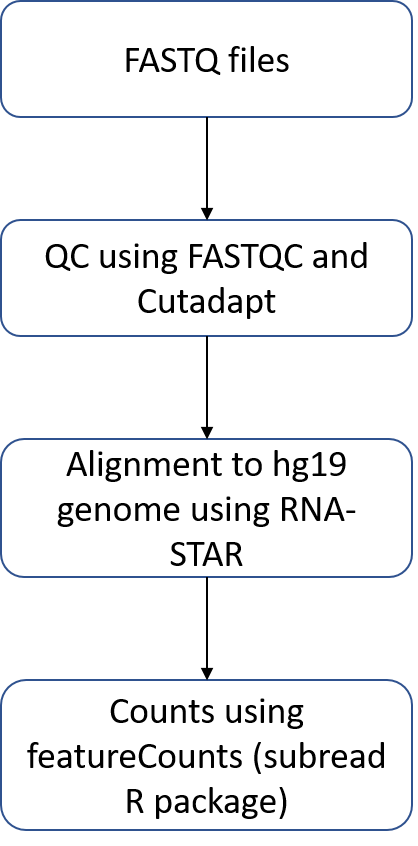 Figure 1.  Flow of different steps used in processing of the raw RNA-seq fastq files for GSE151352 using Galaxy to get raw counts.Supplementary Table 1. Total number of genes (# genes), number of genes with conflicting direction of expression (# conf. genes), number of differentially expressed genes (# DEGs), the number of differentially expressed genes with conflicting direction of expression (# conf. DEGs) and number of true differentially expressed genes (# true DEGs) for all simulation settings averaged over 100 trials. Supplementary Table 2. Total number of up and down-regulated differentially expressed genes (DEGs) identified in per-study differential analysis in 10 random selections of 20 glioblastoma (GBM) cases and 5 controls from TCGA-GBM dataset.Supplementary Table 3. Number of common differentially expressed genes (DEGs) (between scenario 1 and 2) identified by the fused inverse-normal (FIN) method. On average about 94% of the DEGs obtained when randomly selected subset was considered (scenario 2) were also found in DEGs identified using the full TCGA- GBM dataset (scenario1). Total #DEGs: Total number of differentially expressed genes in scenario 2 identified by the FIN method. Supplementary Table 4. Number of differentially expressed genes (DEGs) identified by the inverse-normal (IN) method in the glioblastoma (GBM) data application for both scenarios and number of these DEGs present in one, two or all three datasets considered. Supplementary Table 5. Number of differentially expressed genes (DEGs) identified by the modified inverse-normal (MIN) method in the glioblastoma (GBM) data application for both scenarios and number of these DEGs present in one, two or all three datasets considered. a. For DEGs with the same direction of expression across all three studies. b. For DEGs with conflicting direction of expression across studies.Supplementary Table 6. Number of differentially expressed genes (DEGs) identified by the fused inverse-normal (FIN) method in the glioblastoma (GBM) data application for both scenarios and number of these DEGs present in one, two or all three datasets considered. a. For DEGs with the same direction of expression across all three studies. b. For DEGs with conflicting direction of expression across studies.Supplementary Table 7. Ingenuity Pathway Analysis (IPA) canonical pathways for a. up and b. down-regulated differentially expressed genes (DEGs) present in all three glioblastoma (GBM) datasets and identified by the fused inverse-normal (FIN) method. Ratio denotes the number of DEGs enriched in a pathway to the total number of genes in that pathway.Supplementary Table 8. Ingenuity Pathway Analysis (IPA) upstream regulator analysis results for a. up and b. down-regulated differentially expressed genes (DEGs) present in all three glioblastoma (GBM) datasets and identified by the fused inverse-normal (FIN) method. Setting(, #studies)# genes(IN/MIN/FIN)# conf. genes(IN/MIN/FIN)# DEGs (IN, MIN, FIN)# conf. DEGs(IN, MIN, FIN)# true DEGs0.15, 316776  1910099  492268  38, 2611  49, 2441  450, 243  18, 236  186436  100.15, 516871  1713036  432431  35, 4031  47, 3741  450, 1365  39, 1337  386468  90.5, 317002  4511490  572098  35, 3879  46, 3741  440, 1706  35, 1697  356501  190.5, 517266  3414824  481124  31, 4453  48, 4365  460, 3264  46, 3257  456585  15TCGA-GBMDEGs (Up)DEGs (Down)TotalSelection 1311230166128Selection 2332330136336Selection 3320430306234Selection 4328530546339Selection 5326730776344Selection 6324930696318Selection 7329329686261Selection 8379228856677Selection 9331130256336Selection 10322930886317Scenario 2Common DEGsTotal # DEGs%commonSelection 15339566594.25Selection 25406569794.89Selection 35308564594.03Selection 45382571094.26Selection 55358572293.64Selection 65336574392.91Selection 75382568494.69Selection 85400579793.15Selection 95352572093.57Selection 105415569895.03DatasetsDEGsPresent in 1DEGsPresent in 2DEGs Present in 3GSE123892, GSE151352, TCGA-GBM (all samples)136810853465GSE123892, GSE151352, TCGA-GBM (random selection 1)92110823511GSE123892, GSE151352, TCGA-GBM (random selection 2)94310803477GSE123892, GSE151352, TCGA-GBM (random selection 3)93910793462GSE123892, GSE151352, TCGA-GBM (random selection 4)96510803482GSE123892, GSE151352, TCGA-GBM (random selection 5)93910763540GSE123892, GSE151352, TCGA-GBM (random selection 6)94011003543GSE123892, GSE151352, TCGA-GBM (random selection 7)97210553461GSE123892, GSE151352, TCGA-GBM (random selection 8)98911063513GSE123892, GSE151352, TCGA-GBM (random selection 9)92110833529GSE123892, GSE151352, TCGA-GBM (random selection 10)99510803442For DEGs with the same direction of expression across all 3 studiesFor DEGs with the same direction of expression across all 3 studiesFor DEGs with the same direction of expression across all 3 studiesFor DEGs with the same direction of expression across all 3 studiesFor DEGs with the same direction of expression across all 3 studiesDatasetsDEGsPresent in 1DEGsPresent in 1DEGsPresent in 2DEGs Present in 3GSE123892, GSE151352, TCGA-GBM (all samples)1182108710873623GSE123892, GSE151352, TCGA-GBM (random selection 1)832108110813658GSE123892, GSE151352, TCGA-GBM (random selection 2)844109910993662GSE123892, GSE151352, TCGA-GBM (random selection 3)861108910893616GSE123892, GSE151352, TCGA-GBM (random selection 4)862108810883654GSE123892, GSE151352, TCGA-GBM (random selection 5)845107810783695GSE123892, GSE151352, TCGA-GBM (random selection 6)863110711073689GSE123892, GSE151352, TCGA-GBM (random selection 7)876106210623644GSE123892, GSE151352, TCGA-GBM (random selection 8)887109410943697GSE123892, GSE151352, TCGA-GBM (random selection 9)830109710973702GSE123892, GSE151352, TCGA-GBM (random selection 10)911109010903605For DEGs with the mismatched direction of expression across 3 studiesFor DEGs with the mismatched direction of expression across 3 studiesFor DEGs with the mismatched direction of expression across 3 studiesFor DEGs with the mismatched direction of expression across 3 studiesFor DEGs with the mismatched direction of expression across 3 studiesDatasetsDEGsPresent in 1DEGsPresent in 1DEGsPresent in 2DEGs Present in 3GSE123892, GSE151352, TCGA-GBM (all samples)05252181GSE123892, GSE151352, TCGA-GBM (random selection 1)02626140GSE123892, GSE151352, TCGA-GBM (random selection 2)04141171GSE123892, GSE151352, TCGA-GBM (random selection 3)03838149GSE123892, GSE151352, TCGA-GBM (random selection 4)03434166GSE123892, GSE151352, TCGA-GBM (random selection 5)02828154GSE123892, GSE151352, TCGA-GBM (random selection 6)03333140GSE123892, GSE151352, TCGA-GBM (random selection 7)03939173GSE123892, GSE151352, TCGA-GBM (random selection 8)03030179GSE123892, GSE151352, TCGA-GBM (random selection 9)03939165GSE123892, GSE151352, TCGA-GBM (random selection 10)03434164For DEGs with the same direction of expression across all 3 studiesFor DEGs with the same direction of expression across all 3 studiesFor DEGs with the same direction of expression across all 3 studiesFor DEGs with the same direction of expression across all 3 studiesFor DEGs with the same direction of expression across all 3 studiesDatasetsDEGsPresent in 1DEGsPresent in 1DEGsPresent in 2DEGs Present in 3GSE123892, GSE151352, TCGA-GBM (all samples)1359108310833461GSE123892, GSE151352, TCGA-GBM (random selection 1)911108010803508GSE123892, GSE151352, TCGA-GBM (random selection 2)933107710773475GSE123892, GSE151352, TCGA-GBM (random selection 3)931107010703457GSE123892, GSE151352, TCGA-GBM (random selection 4)957107710773476GSE123892, GSE151352, TCGA-GBM (random selection 5)931107310733536GSE123892, GSE151352, TCGA-GBM (random selection 6)935109610963540GSE123892, GSE151352, TCGA-GBM (random selection 7)962105110513460GSE123892, GSE151352, TCGA-GBM (random selection 8)978110111013509GSE123892, GSE151352, TCGA-GBM (random selection 9)912107810783526GSE123892, GSE151352, TCGA-GBM (random selection 10)988107610763436For DEGs with the mismatched direction of expression across 3 studiesFor DEGs with the mismatched direction of expression across 3 studiesFor DEGs with the mismatched direction of expression across 3 studiesFor DEGs with the mismatched direction of expression across 3 studiesFor DEGs with the mismatched direction of expression across 3 studiesDatasetsDEGsPresent in 1DEGsPresent in 1DEGsPresent in 2DEGs Present in 3GSE123892, GSE151352, TCGA-GBM (all samples)05353182GSE123892, GSE151352, TCGA-GBM (random selection 1)02626140GSE123892, GSE151352, TCGA-GBM (random selection 2)04141171GSE123892, GSE151352, TCGA-GBM (random selection 3)03838149GSE123892, GSE151352, TCGA-GBM (random selection 4)03434166GSE123892, GSE151352, TCGA-GBM (random selection 5)02828154GSE123892, GSE151352, TCGA-GBM (random selection 6)03232140GSE123892, GSE151352, TCGA-GBM (random selection 7)03939172GSE123892, GSE151352, TCGA-GBM (random selection 8)03030179GSE123892, GSE151352, TCGA-GBM (random selection 9)03939165GSE123892, GSE151352, TCGA-GBM (random selection 10)03434164Ingenuity Canonical Pathways-log(BH p-value)Ratioz-scorePathways from up-regulated DEGsPathways from up-regulated DEGsPathways from up-regulated DEGsPathways from up-regulated DEGsKinetochore Metaphase Signaling Pathway14.10.3763.413Hepatic Fibrosis Signaling Pathway12.40.2057.714Osteoarthritis Pathway11.10.2415.126Cell Cycle Control of Chromosomal Replication8.230.3934.69Role of BRCA1 in DNA Damage Response7.880.3252.837IL-8 Signaling7.360.2155.84Tumor Microenvironment Pathway6.560.2164.867Estrogen-mediated S-phase Entry6.320.52.496Death Receptor Signaling6.190.2723.4GP6 Signaling Pathway6.170.2445.385Acute Phase Response Signaling5.980.2064.596Colorectal Cancer Metastasis Signaling5.90.1825.376Dendritic Cell Maturation5.760.2015.831Glioblastoma Multiforme Signaling5.530.2064.158ILK Signaling5.430.1954.7FAT10 Cancer Signaling Pathway5.430.3482EIF2 Signaling5.350.1832.711Senescence Pathway5.320.1711.021Type I Diabetes Mellitus Signaling5.270.2343.441Regulation Of The Epithelial Mesenchymal Transition By Growth Factors Pathway5.160.1915.667Production of Nitric Oxide and Reactive Oxygen Species in Macrophages5.120.195.24Neuroinflammation Signaling Pathway5.030.1636.112HOTAIR Regulatory Pathway5.010.23.772Cyclins and Cell Cycle Regulation50.2591.528Signaling by Rho Family GTPases4.870.175.745Role of PKR in Interferon Induction and Antiviral Response4.840.223.411Leukocyte Extravasation Signaling4.580.1813.889Pancreatic Adenocarcinoma Signaling4.50.222.84Glioma Signaling4.440.2183.317HIF1 Signaling4.430.1764.333Tec Kinase Signaling4.390.1854.796p53 Signaling4.280.2240.535Inhibition of Angiogenesis by TSP14.260.3532.53Regulation of Cellular Mechanics by Calpain Protease3.950.2431.732IL-6 Signaling3.940.1984.491STAT3 Pathway3.870.1932.982Bladder Cancer Signaling3.860.2162TNFR1 Signaling3.760.283.051Ovarian Cancer Signaling3.670.1873.317Apoptosis Signaling3.670.211.789BEX2 Signaling Pathway3.60.2282.828Breast Cancer Regulation by Stathmin13.570.1256.215Mitotic Roles of Polo-Like Kinase3.540.2421.069MSP-RON Signaling In Cancer Cells Pathway3.540.1874.6Aryl Hydrocarbon Receptor Signaling3.510.1820.894Systemic Lupus Erythematosus In B Cell Signaling Pathway3.470.1494.841ATM Signaling3.430.2060.775TREM1 Signaling3.420.2274.123Induction of Apoptosis by HIV13.420.2462.84NF-B Signaling3.420.1684.747Notch Signaling3.250.2971.414Myc Mediated Apoptosis Signaling3.230.262.496Sphingosine-1-phosphate Signaling3.210.1881.706Fc Receptor-mediated Phagocytosis in Macrophages and Monocytes3.180.2024.359Glioma Invasiveness Signaling3.090.2192.5Th2 Pathway3.090.1761.732Crosstalk between Dendritic Cells and Natural Killer Cells3.040.2023.464Cytotoxic T Lymphocyte-mediated Apoptosis of Target Cells2.940.2942.449Regulation Of The Epithelial Mesenchymal Transition In Development Pathway2.870.2023.742TWEAK Signaling2.840.2861.897Integrin Signaling2.840.154.914Tumoricidal Function of Hepatic Natural Killer Cells2.730.3332.646Ephrin Receptor Signaling2.720.1533.5NER Pathway2.710.1842.828Role of Pattern Recognition Receptors in Recognition of Bacteria and Viruses2.710.1623.742Wnt/-catenin Signaling2.670.1561.4Complement System2.670.271.414Protein Kinase A Signaling2.520.1250.686fMLP Signaling in Neutrophils2.50.1723.207LPS/IL-1 Mediated Inhibition of RXR Function2.470.1420.943Actin Cytoskeleton Signaling2.410.1414.2GM-CSF Signaling2.360.22.496VDR/RXR Activation2.360.1920.707HGF Signaling2.340.1673.357HMGB1 Signaling2.320.1524.583Small Cell Lung Cancer Signaling2.320.1972.333Th1 Pathway2.310.1652.84Semaphorin Neuronal Repulsive Signaling Pathway2.290.1580.853PI3K/AKT Signaling2.280.1462.673Acute Myeloid Leukemia Signaling2.230.182.53TNFR2 Signaling2.130.2671.89Role of NFAT in Regulation of the Immune Response2.120.1444.472mTOR Signaling2.10.1383.464Glutathione Redox Reactions I2.10.2922.646Androgen Signaling2.090.1541.667Cardiac Hypertrophy Signaling (Enhanced)2.090.1156.934Toll-like Receptor Signaling2.070.1842.496iNOS Signaling2.070.2222.828Mouse Embryonic Stem Cell Pluripotency20.1653.638Ingenuity Canonical Pathways-log(BH p-value)Ratioz-scorePathways from down-regulated DEGsPathways from down-regulated DEGsPathways from down-regulated DEGsPathways from down-regulated DEGsSynaptogenesis Signaling Pathway24.50.288-8.013Endocannabinoid Neuronal Synapse Pathway160.359-4.727Role of NFAT in Cardiac Hypertrophy14.10.271-6.456Opioid Signaling Pathway130.247-6.04GNRH Signaling10.20.26-5.477Calcium Signaling10.20.243-6.091G Beta Gamma Signaling9.030.287-5.396Dopamine-DARPP32 Feedback in cAMP Signaling8.810.252-4.902Synaptic Long Term Depression8.380.233-5.555GPCR-Mediated Nutrient Sensing in Enteroendocrine Cells8.260.286-5.303Neuropathic Pain Signaling In Dorsal Horn Neurons8.220.297-5.477Reelin Signaling in Neurons7.970.27-5.657Netrin Signaling7.850.354-4.796Synaptic Long Term Potentiation7.380.256-5.209CCR5 Signaling in Macrophages7.090.287-3.464Melatonin Signaling6.930.319-3.545CXCR4 Signaling6.580.222-4.041Protein Kinase A Signaling6.550.165-2.84Signaling by Rho Family GTPases6.440.19-5.24Corticotropin Releasing Hormone Signaling6.170.228-1.095Cardiac Hypertrophy Signaling5.910.188-5.754Apelin Endothelial Signaling Pathway5.850.243-3.657Sperm Motility5.570.188-5.099Thrombin Signaling5.540.192-4.271Nitric Oxide Signaling in the Cardiovascular System5.540.253-4.491Cardiac -adrenergic Signaling5.530.22-2.837Androgen Signaling5.380.221-4.583-Adrenergic Signaling5.250.25-3.873Superpathway of Inositol Phosphate Compounds5.240.191-6.083Type II Diabetes Mellitus Signaling4.990.211-3.051Gq Signaling4.940.203-5.196Glutamate Receptor Signaling4.750.298-1.89cAMP-mediated signaling4.60.175-5.096Huntington's Disease Signaling4.580.173-1.706nNOS Signaling in Neurons4.570.319-33-phosphoinositide Biosynthesis4.50.193-5.568White Adipose Tissue Browning Pathway4.440.209-4.426CREB Signaling in Neurons4.420.134-7.778Insulin Secretion Signaling Pathway4.30.168-5.778FcRIIB Signaling in B Lymphocytes4.270.253-2.449Renin-Angiotensin Signaling4.220.212-4.583Adrenomedullin signaling pathway4.180.178-5.657D-myo-inositol-5-phosphate Metabolism4.180.191-5.38514-3-3-mediated Signaling4.150.205-3.838Endothelin-1 Signaling3.840.176-4.131Phospholipase C Signaling3.80.158-4.914Relaxin Signaling3.740.187-3.606D-myo-inositol (1,4,5,6)-Tetrakisphosphate Biosynthesis3.740.19-5.099D-myo-inositol (3,4,5,6)-tetrakisphosphate Biosynthesis3.740.19-5.099Cholecystokinin/Gastrin-mediated Signaling3.740.202-4.583P2Y Purigenic Receptor Signaling Pathway3.720.197-4.264Apelin Cardiomyocyte Signaling Pathway3.580.212-4.583CDK5 Signaling3.490.204-2.4CCR3 Signaling in Eosinophils3.460.194-3.7423-phosphoinositide Degradation3.460.179-5.196Chemokine Signaling3.410.225-3.638Aldosterone Signaling in Epithelial Cells3.380.177-4.359Cardiac Hypertrophy Signaling (Enhanced)3.130.129-7.366PKC Signaling in T Lymphocytes3.130.174-3.742Endocannabinoid Developing Neuron Pathway3.110.191-1.606Sphingosine-1-phosphate Signaling3.010.188-2.828ErbB Signaling2.990.202-4.243UVB-Induced MAPK Signaling2.90.25-3.606p70S6K Signaling2.820.178-3.13Rac Signaling2.820.182-4.243Tec Kinase Signaling2.750.162-4.123RhoA Signaling2.730.179-3.13Pregnenolone Biosynthesis2.730.462-2.449Gs Signaling2.730.187-3.3IL-1 Signaling2.690.196-1.89fMLP Signaling in Neutrophils2.690.181-4.243Ephrin B Signaling2.520.208-3.317HGF Signaling2.510.175-4.243RhoGDI Signaling2.510.1532.828Ephrin Receptor Signaling2.510.153-4.583GPCR-Mediated Integration of Enteroendocrine Signaling Exemplified by an L Cell2.470.205-0.258IL-8 Signaling2.440.15-4.796Leptin Signaling in Obesity2.410.203-2.236Histidine Degradation VI2.40.4-2.449B Cell Receptor Signaling2.310.151-4.041Role of NFAT in Regulation of the Immune Response2.170.149-3.838PI3K Signaling in B Lymphocytes2.110.159-4.472Ubiquinol-10 Biosynthesis (Eukaryotic)2.090.353-2.449ERK/MAPK Signaling2.090.144-3Amyotrophic Lateral Sclerosis Signaling2.050.175-2.111RANK Signaling in Osteoclasts2.040.18-4Neuroinflammation Signaling Pathway2.030.13-2.785UVA-Induced MAPK Signaling2.010.173-3.464Upstream Regulatormean|logFC|Molecule TypeActivation z-scoreP-value overlapBH p-valueUpstream regulators for up-regulated DEGsUpstream regulators for up-regulated DEGsUpstream regulators for up-regulated DEGsUpstream regulators for up-regulated DEGsUpstream regulators for up-regulated DEGsUpstream regulators for up-regulated DEGsTGFB11.041growth factor8.9712.51E-882.08E-84TP532.208transcription regulator3.969.95E-804.14E-76ERBB21.26kinase7.2692.60E-663.60E-63MYC2.687transcription regulator4.8554.37E-624.55E-59CDKN1A2.457kinase-4.0912.34E-561.77E-53NFKBIA1.272transcription regulator3.3441.80E-437.47E-41FOXM14.83transcription regulator7.2385.80E-391.79E-36EGFR4.605kinase5.0019.51E-372.64E-34CCND11.251transcription regulator4.5782.88E-335.44E-31YAP11.162transcription regulator5.2977.46E-321.29E-29TWIST11.889transcription regulator4.1927.09E-301.02E-27E2F11.146transcription regulator5.8531.04E-281.35E-26TBX23.103transcription regulator4.4337.35E-288.86E-26NUPR11.918transcription regulator-3.9271.43E-261.51E-24AR2.049ligand-dependent nuclear receptor3.6691.19E-251.15E-23JUN1.495transcription regulator5.722.87E-252.57E-23NR1H31.074ligand-dependent nuclear receptor2.2031.23E-241.05E-22AKT11.066kinase4.2563.66E-242.92E-22VEGFA3.776growth factor6.5131.21E-239.28E-22SPI11.254transcription regulator1.8761.63E-231.22E-21TCF31.887transcription regulator-0.8069.61E-236.50E-21FAS1.754transmembrane receptor-2.0842.13E-221.42E-20TGFB21.198growth factor3.4245.11E-223.32E-20CD442.568other4.5412.28E-201.27E-18APOE1.358transporter-4.7912.73E-191.39E-17IRF12.009transcription regulator5.4869.97E-194.74E-17CEBPB1.262transcription regulator5.2811.01E-184.77E-17FN12.971enzyme5.1042.56E-171.10E-15CDK43.341kinase0.4696.10E-172.51E-15ANGPT23.221growth factor6.1366.54E-172.68E-15CCN21.487growth factor4.2925.92E-162.16E-14E2F25.191transcription regulator2.4948.16E-162.95E-14EZH23.461transcription regulator0.5518.72E-163.14E-14NOTCH32.12transcription regulator4.0451.01E-153.60E-14IRF71.324transcription regulator6.8541.06E-153.73E-14RBL11.244transcription regulator-4.3444.95E-151.62E-13F2R3.98G-protein coupled receptor5.3386.13E-152.00E-13BIRC54.835other-1.7091.25E-143.99E-13S100A93.908other3.0471.42E-144.51E-13CD401.101transmembrane receptor4.7441.43E-144.51E-13NAMPT2.502cytokine2.6821.61E-145.07E-13MYBL26.787transcription regulator2.792.89E-148.80E-13ABCB42.036transporter-4.0784.01E-141.18E-12JAG12.726growth factor4.4267.45E-142.14E-12COL18A11.65other-4.8287.84E-142.22E-12PLK12.524kinase-2.028.98E-142.51E-12ACVRL11.465kinase-0.0241.80E-134.82E-12S100A62.611transporter0.9432.05E-135.45E-12CIP2A1.493other-1.7632.76E-137.26E-12HOXA107.693transcription regulator-2.332.84E-137.44E-12RARA1.599ligand-dependent nuclear receptor3.4543.26E-138.42E-12TEAD42.789transcription regulator4.2043.84E-139.81E-12IL331.493cytokine5.6134.17E-131.06E-11DCN1.381other-1.127.13E-131.77E-11S100A84.872other2.3787.63E-131.89E-11ID32.405transcription regulator-0.3071.94E-124.46E-11BCL61.086transcription regulator-1.7294.74E-121.04E-10CCN12.124other3.6637.29E-121.56E-10MYD881.788other6.7151.37E-112.83E-10TREM14.669transmembrane receptor3.2362.24E-114.50E-10TNFSF13B1.681cytokine3.4892.32E-114.64E-10ENG1.746transmembrane receptor0.3422.82E-115.59E-10HMOX12.464enzyme-1.4254.55E-118.73E-10TEAD23.281transcription regulator47.47E-111.40E-09SPP11.055cytokine5.0029.83E-111.79E-09IL10RA1.235transmembrane receptor-0.4311.01E-101.84E-09SMAD11.086transcription regulator3.7731.03E-101.87E-09CXCR42.307G-protein coupled receptor2.7911.18E-102.12E-09ETS11.474transcription regulator4.9181.43E-102.55E-09NOX42.202enzyme3.2082.56E-104.46E-09MAP3K11.417kinase4.3762.69E-104.66E-09ATF31.086transcription regulator-1.8343.38E-105.79E-09THBS12.392other0.9384.76E-108.00E-09WWTR12.559transcription regulator2.2755.97E-109.83E-09GLIS21.085transcription regulator-3.456.95E-101.14E-08RUNX31.993transcription regulator-3.7678.63E-101.39E-08KLF61.287transcription regulator1.6659.32E-101.49E-08TFAP2A3.639transcription regulator-1.1059.69E-101.54E-08PLAU4.022peptidase2.2621.38E-092.14E-08CHEK12.576kinase1.2331.75E-092.67E-08PTGER41.554G-protein coupled receptor-1.7292.73E-094.06E-08ETV43.275transcription regulator3.7743.55E-095.16E-08S100A43.034other2.3414.52E-096.43E-08MMP96.815peptidase3.1085.04E-097.08E-08TLR31.497transmembrane receptor5.9375.38E-097.53E-08TEAD32.377transcription regulator3.7716.51E-099.03E-08SOX21.572transcription regulator0.7817.82E-091.07E-07TNFRSF1A1.995transmembrane receptor1.0791.15E-081.52E-07ANXA23.997other-1.5741.25E-081.64E-07SNAI22.56transcription regulator2.3451.34E-081.75E-07HMGA11.256transcription regulator1.1631.44E-081.86E-07ITGA52.844transmembrane receptor2.1021.47E-081.90E-07PDGFC1.867growth factor3.3881.79E-082.30E-07TYROBP1.505transmembrane receptor2.22.24E-082.83E-07DLL41.581other-0.3572.27E-082.86E-07PRDM11.411transcription regulator-1.6262.51E-083.15E-07SPARC2.132other-0.4192.68E-083.36E-07ZEB11.431transcription regulator1.6844.32E-085.24E-07NCF11.26enzyme2.9055.57E-086.62E-07IGFBP24.882other2.8236.06E-087.13E-07SOX42.495transcription regulator3.9346.18E-087.26E-07TIMP13.632cytokine1.6041.11E-071.24E-06E2F51.566transcription regulator21.15E-071.28E-06TLR21.287transmembrane receptor1.8611.60E-071.74E-06CXCL83.465cytokine2.9762.01E-072.15E-06ASCL11.684transcription regulator2.3832.03E-072.16E-06PARP91.68enzyme2.3732.29E-072.42E-06NEDD91.814other1.9732.29E-072.42E-06ZMYND101.329other-0.3422.45E-072.55E-06ACKR31.907G-protein coupled receptor2.0272.45E-072.55E-06MSTN1.995growth factor0.3662.90E-072.98E-06SPHK11.69kinase1.6463.16E-073.22E-06GMNN1.505transcription regulator-3.7483.20E-073.26E-06WNT5A1.846cytokine1.5973.22E-073.27E-06CTSB1.196peptidase2.4083.31E-073.35E-06LGALS33.025other0.7473.35E-073.39E-06BAX1.466transporter2.2563.61E-073.62E-06POSTN6.219other2.5893.61E-073.62E-06DDB21.301other0.3545.65E-075.46E-06IFIH11.048enzyme3.1426.04E-075.77E-06CDK22.938kinase2.4967.22E-076.82E-06ACTL6A1.54other0.9058.51E-077.96E-06MAP3K141.231kinase2.8818.79E-078.19E-06NFKB21.33transcription regulator3.2181.09E-061.01E-05RUNX11.627transcription regulator1.4281.10E-061.01E-05OSMR2.989transmembrane receptor1.41.13E-061.04E-05CASP31.189peptidase1.2491.32E-061.20E-05GDF155.161growth factor0.7651.48E-061.33E-05PGF2.975growth factor2.2451.66E-061.46E-05PLAUR2.196transmembrane receptor2.611.66E-061.46E-05MUC12.76other2.7821.87E-061.63E-05BCL6B1.668transcription regulator1.3091.87E-061.63E-05ADAMTS122.3peptidase-3.1381.88E-061.63E-05PTGS12.051enzyme1.52.30E-061.97E-05TRAF3IP21.532other3.9392.71E-062.29E-05HSPB11.863other0.9212.95E-062.47E-05PDGFRA2.422kinase2.213.02E-062.51E-05TYMS1.54enzyme-2.2133.10E-062.55E-05CEBPD2.348transcription regulator0.2313.11E-062.56E-05ICAM12.224transmembrane receptor3.4183.40E-062.79E-05MEX3A3.168other1.3873.80E-063.09E-05MMP23.159peptidase2.0533.80E-063.09E-05ADAM122.471peptidase-0.2694.19E-063.40E-05ANXA13.445enzyme-1.14.31E-063.48E-05HLX1.738transcription regulator-1.664.31E-063.48E-05NT5E1.606phosphatase-1.1345.34E-064.24E-05GPX11.407enzyme-3.5325.80E-064.59E-05IGFBP72.448transporter-0.1745.91E-064.64E-05EDNRA2.101transmembrane receptor2.8285.91E-064.64E-05ETV12.044transcription regulator2.1586.60E-065.13E-05TGFB1I13.679transcription regulator0.4526.60E-065.13E-05SAMSN11.112other4.5836.61E-065.13E-05CIITA1.126transcription regulator1.5767.27E-065.59E-05LATS21.081kinase0.9717.27E-065.59E-05PIM11.032kinase2.1797.28E-065.60E-05AURKB5.485kinase-1.1779.02E-066.78E-05IFI161.477transcription regulator3.2629.50E-067.12E-05KDR1.413kinase1.1051.02E-057.60E-05SHC11.751other-0.9671.60E-050.000115PSMB91.808peptidase0.3911.67E-050.000118SERPINH13.581other2.4011.67E-050.000118CPXM14.813peptidase2.2361.74E-050.000121LEF11.707transcription regulator1.9291.90E-050.000132ZNF2171.274transcription regulator-1.8462.03E-050.00014AIF11.007other2.6072.16E-050.000149SPRY21.039other-0.9922.27E-050.000155ARHGAP311.041other-0.9052.81E-050.000189SOCS32.869phosphatase-1.993.27E-050.000217TRIB32.785kinase-1.8973.29E-050.000218TNFAIP31.782enzyme-2.0283.63E-050.000237PLAT2.471peptidase2.9213.86E-050.000251AEBP12.812peptidase-0.4033.89E-050.000252CYBA1.593enzyme2.4143.89E-050.000252RUVBL11.297transcription regulator1.8083.92E-050.000252SNHG11.044other-0.2433.92E-050.000252LAMC12.891other-2.6164.03E-050.000256ID41.659transcription regulator-1.9514.03E-050.000256HOXA77.114transcription regulator2.5474.67E-050.000294C3AR11.143G-protein coupled receptor2.1075.03E-050.000317EPHA22.476kinase1.9775.20E-050.000326NGFR2.284transmembrane receptor-0.3285.22E-050.000326TNFRSF1B1.187transmembrane receptor3.295.64E-050.000348MCM71.516enzymeNA5.68E-050.000348CKS1B1.363kinase2.2155.68E-050.000348C31.272peptidase2.5636.00E-050.000367C1QA2.385other1.2376.51E-050.000395CRNDE2.876other2.376.99E-050.000424HAS23.55enzyme0.8087.98E-050.000475CDK13.762kinase2.2138.07E-050.000478RND32.011enzyme1.9458.07E-050.000478LTBR1.001transmembrane receptor1.5088.09E-050.000479MAPK71.248kinase1.6318.83E-050.00052CLU1.038other0.9138.92E-050.000523HOXD108.605transcription regulator1.3439.14E-050.000534SOX113.377transcription regulator1.6469.89E-050.000575INHBB1.78growth factor2.80.0001080.000628EFNA21.755kinase-2.6730.0001090.000628ID11.214transcription regulator2.0430.0001090.00063MAFB1.242transcription regulator1.3230.0001150.000665COL1A14.721other1.9340.0001170.000667GAS2L33.14other-2.630.0001170.000667CBX31.288transcription regulatorNA0.0001210.000689PRKD11.199kinase3.5320.0001260.000714SMO2.739G-protein coupled receptorNA0.0001350.00076DES2.527other-1.980.0001420.000789ELN2.609other0.8960.0001490.000822CTSS1.594peptidase1.0260.0001510.000834MEOX24.66transcription regulator-2.4740.0001560.000859RIPK11.161kinase0.6320.000180.000978MELK5.434kinase1.8960.0001840.00098FZD72.772G-protein coupled receptor10.0001840.00098BRCA22.764transcription regulator-1.1540.0001840.00098HELLS1.894enzyme20.0001850.00098NEDD41.549enzyme-1.6710.0001850.00098PTTG13.247transcription regulator-0.2380.0002150.00113STK401.112kinase1.5890.0002530.00131GAS51.03other-1.6040.0002530.00131LOX4.548enzyme1.9060.0002530.00131PDGFRB1.307kinase0.8420.0002580.00133ITGB21.448transmembrane receptor0.9710.0002780.00143EFNA41.655kinase-3.3170.000320.00161HEY11.792transcription regulator-0.970.0003540.00176GAPDH1.067enzyme-2.1090.0003550.00177DPP42.169peptidase0.2830.0003990.00198SULF21.281enzyme1.3910.0004150.00204ACTB1.024other0.9560.0004150.00204BIRC31.523enzyme-0.2160.0004840.00235USP181.777peptidase-2.9590.0004870.00235MECOM1.255transcription regulator0.5770.0004870.00235CD142.631transmembrane receptor3.240.0004970.00236TIMP31.46other-2.3540.0005070.0024MKI675.201other1.2160.0005160.00242PARP141.209enzyme1.3870.0005560.00257ITGA42.774transmembrane receptor-0.1290.0005560.00257ATF51.443transcription regulator1.9690.0005560.00257CISH2.232other-1.1750.0005980.00272CGAS1.247enzyme2.8150.0006510.00294CDH21.052other0.5770.0006550.00294NRP12.015transmembrane receptor0.1280.0006550.00294ADM3.417other-2.0990.0007350.00328MMP143.434peptidase-1.1950.0008070.00359NLRC51.94transcription regulator1.9260.0008320.00368PROCR1.694other0.7880.0008620.0038BGN1.918other0.2390.0008620.0038CALR1.239transcription regulator1.5250.0009020.00396CD361.975transmembrane receptor4.2020.0009080.00398MCL11.314transporter0.8710.0009540.00414H1-22.235other-0.420.0009780.00423DNASE21.292enzyme-2.7840.001020.0044SOX91.516transcription regulator2.1650.001030.00444CCR11.03G-protein coupled receptor0.8950.001120.00476TMPO1.043other20.001130.00476LGALS12.065other2.2750.001380.00574TNFAIP61.941other1.9150.001520.00624HNRNPAB1.296enzyme20.001530.00624YBX11.7transcription regulator1.7190.001690.00687EBF11.316transcription regulator3.0570.001970.00772AURKA2.84kinase1.0230.001980.00772IGFBP52.229other2.0070.002010.00778ACE2.002peptidase0.8160.002010.00778HOXA57.06transcription regulator2.3610.002010.00778HAND25.899transcription regulator-0.4440.002050.00795EFEMP12.47enzyme-1.9820.002120.00807TSPO1.285transmembrane receptor-10.002120.00807PLA2G52.165enzyme1.980.002120.00807NR5A24.148ligand-dependent nuclear receptor0.9780.002460.00929SOX61.243transcription regulator0.8620.00260.00976Upstream Regulatormean|logFC|Molecule TypeActivation z-scoreP-value overlapBH p-valueUpstream regulators for down-regulated DEGsUpstream regulators for down-regulated DEGsUpstream regulators for down-regulated DEGsUpstream regulators for down-regulated DEGsUpstream regulators for down-regulated DEGsUpstream regulators for down-regulated DEGsTCF7L2NAtranscription regulator-9.7369.79E-314.22E-27MAPT-1.398other0.7282.66E-245.74E-21levodopaNAchemical - endogenous mammalian-3.7482.00E-192.88E-16HTTNAtranscription regulator1.9197.36E-176.91E-14FMR1NAtranslation regulator5.2118.02E-176.91E-14SNCA-4.209enzyme-1.1763.76E-152.52E-12RESTNAtranscription regulator4.2844.09E-152.52E-12BDNFNAgrowth factor-5.6496.51E-123.51E-09DSCAML1-2.164other-3.6519.02E-124.32E-09HDAC4NAtranscription regulator-0.8631.16E-104.98E-08DSCAMNAother-4.1632.22E-108.70E-08MKNK1NAkinase-5.4773.02E-101.08E-07topotecanNAchemical drug4.7534.85E-101.50E-07CREB1NAtranscription regulator0.4594.86E-101.50E-07PHF21ANAother-2.511.43E-094.12E-07MECP2NAtranscription regulator-2.4116.96E-091.76E-06tetrodotoxinNAchemical drug2.2191.34E-083.21E-06CalmodulinNAgroup-2.0591.87E-084.25E-06PSEN1-1.141peptidase-0.7224.16E-088.96E-06GRIN3ANAion channel5.2928.98E-081.84E-05DMDNAother-1.323.12E-076.11E-05APP-1.079other0.4761.92E-060.000359NFASC-2.903other-2.9523.81E-060.000684tazemetostatNAchemical drug-2.9294.89E-060.000842SLC30A3NAtransporter-2.4331.96E-050.00325SP2509NAchemical reagent-2.7712.79E-050.00444MFSD2ANAtransporter2.9492.89E-050.00444JAK1/2NAgroup-4.1234.19E-050.0061D-2-amino-5-phosphonovaleric acidNAchemical reagent0.1524.39E-050.0061